Фактический адрес: Краснодарский   край, г. Краснодар, станица  Старокорсунская, п /о  92,  ИНН 2312215365, КПП 231201001,р/сч 40702810811150001463 в филиале ПАО  «БИНБАНК»  г.Ростова-на-Дону,   к/счет 30101810000000000215, БИК 046015215Контактные тел.:  8 (861) 203-38-53, 8-918-287-98-14, 8-918-348-50-50, сайт: www.kubanabk.ru e-mail: info@kubanabk.ru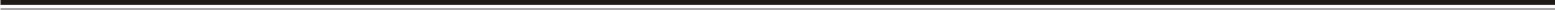 Рекомендации по применению БиоГумата «ЭКОСС-20» на кукурузеПреимущества БиоГумата «ЭКОСС-20»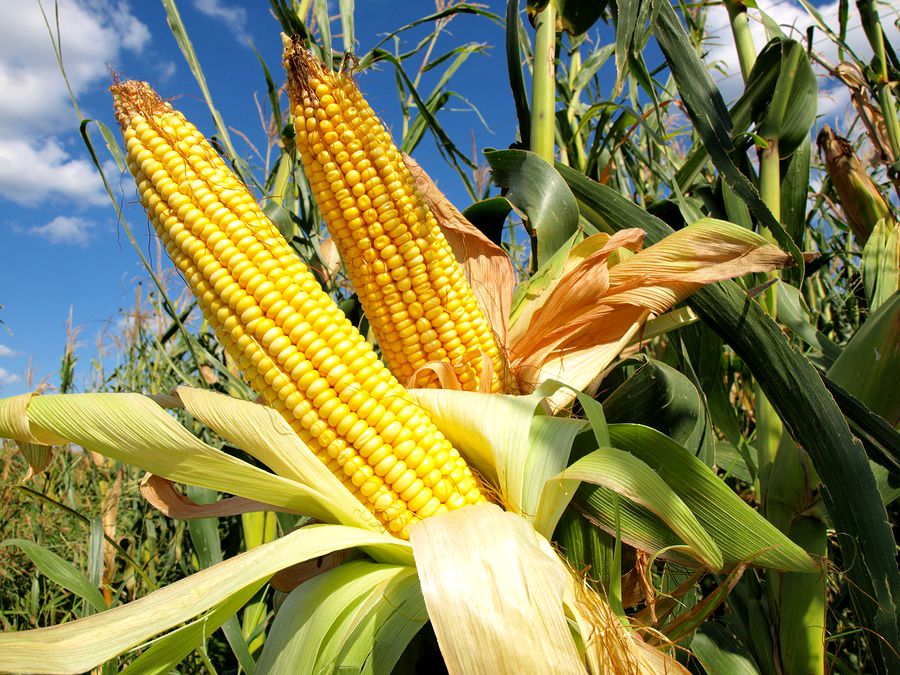 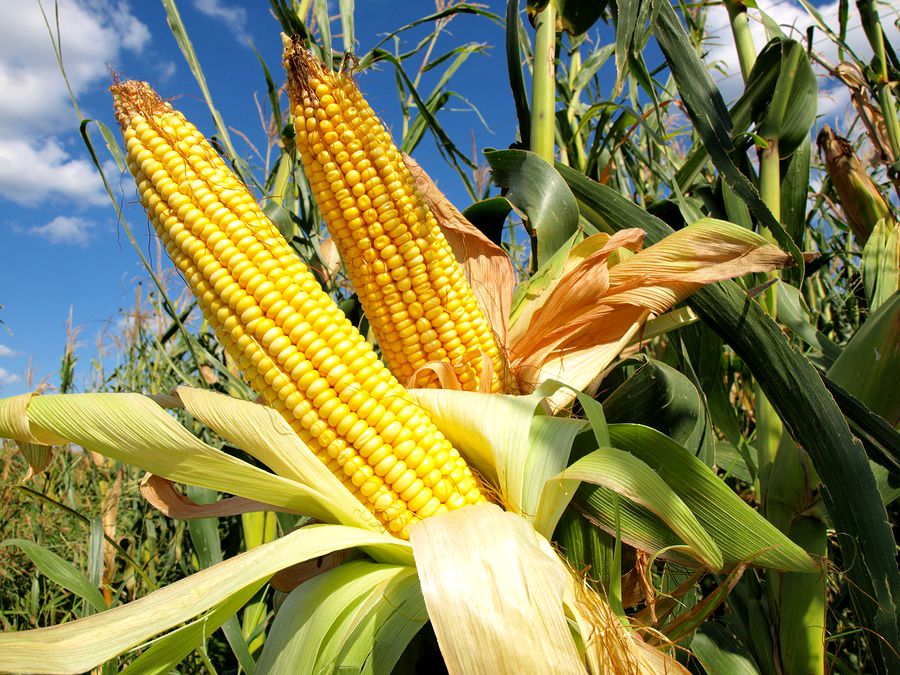 - экологичен: позволяет получать большие и качественные урожаи, не оказывая негативного влияния на здоровье человека, животных, рыб, птиц, насекомых и почвы;- увеличивает содержание сахаров  в растениях, повышает их зимостойкость; - обладает способностью усиливать рост и развитие растений;- улучшает микробиологический состав почвы;- является более дешевым препаратом по сравнению с импортными аналогами, при этом не уступает им в эффективности;- удобен и прост в применении.Предпосевная обработка семенного материала               Семена обрабатываются БиоГуматом «ЭКОСС-20» с нормой расхода 200-300мл/т семян. Обработку проводят за 1-3 дня до начала сева. Обработанные семена следует беречь от прямых попаданий солнечных лучей. Рабочий раствор на 1 тонну семян: 200-300мл БиоГумата «ЭКОСС-20» + протравитель + 8-9л воды.Применение БиоГумата «ЭКОСС-20» на посевах кукурузы*Препарат БиоГумат «ЭКОСС-20» может применятся со всеми известными средствами защиты растений, а также совместно с минеральными удобрениями.Данная схема разработана специалистами ООО «КАБК»  у которых вы можете получить дополнительную консультацию по применению препарата:Борисенко Виктор Васильевич – начальник отдела растениеводства ООО «КАБК» - тел. 8-918-371-70-90Гутник Константин Николаевич – начальник производства ООО «КАБК» - тел. 8-918-38-83-873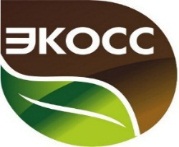 К У Б А Н С К И ЙА Г Р О Б И О К О М П Л Е К С                        ОБЩЕСТВО С ОГРАНИЧЕННОЙ ОТВЕТСТВЕННОСТЬЮПромышленноепроизводствоорганическихудобренийСхема обработкиНорма расхода препаратНорма расхода рабочей жидкостиЭффективность применения1-ая – появление 3-5-х листьев0,4л/га200л-400/га-повышение полевой всхожести семян;-увеличивает рост корневой системы;- уменьшение стресса после пестицидных обработок;-получение стабильных урожаев даже при неблагоприятных погодных условиях;-стабильная прибавка урожая 15-25%;- улучшение качества зерна;-снижения себестоимости на 15-30 %, за счет экономии на минеральных удобрениях.2-ая – появление 6-9-х листьев.0,4л/га200л-400/га-повышение полевой всхожести семян;-увеличивает рост корневой системы;- уменьшение стресса после пестицидных обработок;-получение стабильных урожаев даже при неблагоприятных погодных условиях;-стабильная прибавка урожая 15-25%;- улучшение качества зерна;-снижения себестоимости на 15-30 %, за счет экономии на минеральных удобрениях.